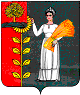 СОВЕТ  ДЕПУТАТОВСЕЛЬСКОГО  ПОСЕЛЕНИЯ  ДУРОВСКИЙ  СЕЛЬСОВЕТДобринского  муниципального  района Липецкой области33-я сессия  V-го созываРЕШЕНИЕ26.12.2017 года                                   с. Дурово                                          № 108-рсО внесении изменений в «Бюджет сельского поселения Дуровский сельсовет Добринского муниципального района Липецкой области Российской Федерации на 2017 год и плановый период 2018 и 2019 годов»                     Рассмотрев представленный администрацией сельского поселения Дуровский сельсовет проект решения «О внесении изменений в «Бюджет сельского поселения Дуровский сельсовет Добринского муниципального района Липецкой области Российской Федерации на 2017 год и плановый период 2018 и 2019 годов», руководствуясь Положением «О бюджетном процессе сельского поселения Дуровский сельсовет», ст. 29 Устава сельского поселения Дуровский сельсовет Добринского муниципального района, учитывая решения постоянных комиссий, Совет депутатов сельского поселения Дуровский сельсоветРЕШИЛ:          1. Принять изменения в «Бюджет сельского поселения Дуровский сельсовет Добринского муниципального района Липецкой области Российской Федерации на 2017 год и плановый период 2018 и 2019 годов» (утвержденный решением Совета депутатов сельского поселения № 61-рс от 22.12.2016 года, в редакции решения Совета депутатов № 65-рс от 08.02.2017 года, № 73-рс от 03.04.2017 года, № 77-рс от 15.05.2017 года, № 81-рс от 20.06.2017 года, № 84-рс от 08.08.2017 года, № 101-рс от 07.12.2017 года)(прилагаются).          2. Направить указанный нормативно-правовой акт главе сельского поселения для подписания и официального обнародования.          3. Настоящее решение вступает в силу со дня его официального обнародования.Председатель Совета депутатовсельского  поселенияДуровский сельсовет                                                                                           С.В. Ходяков Приняты                                                                                                      решением Совета депутатов                                                                                                      сельского поселения                                                                                                      Дуровский сельсовет                                                                                                      от 26.12.2017 г. № 108-рсИЗМЕНЕНИЯв бюджет сельского поселения Дуровский сельсовет Добринского муниципального района Липецкой области Российской Федерации на 2017 год плановый период 2018 и 2019 годов.	Внести следующие изменения в бюджет сельского  поселения Дуровский сельсовет Добринского муниципального района Липецкой области Российской Федерации на 2017 год плановый период 2018 и 2019 годов» (утвержденный решением Совета депутатов сельского поселения № 61-рс от 22.12.2016 года, в редакции решения Совета депутатов № 65-рс от 08.02.2017 года, № 73-р от 03.04.2017 года, № 77-рс от 15.05.2017 года, № 81-рс от 20.06.2017 года, № 84-рс от 08.08.2017 года, № 101-рс от 07.12.2017 года)1. Приложение 6  изложить  в новой редакции (прилагается) 2. Приложение 8  изложить  в новой редакции (прилагается)  3. Приложение 10 изложить  в новой редакции (прилагается)Глава сельского поселенияДуровский сельсовет                                                                                           С.В. ХодяковПриложение 6к бюджету сельского поселенияДуровский сельсовет Добринскогомуниципального района Липецкой областиРоссийской Федерации на 2017 год  и плановый период 2018 и 2019 годовРаспределение бюджетных ассигнований сельского поселения по разделам и подразделениям классификации расходов бюджетов Российской Федерации на 2017 год                                                               Приложение  8к бюджету сельского поселенияДуровский сельсовет Добринскогомуниципального района Липецкой областиРоссийской Федерации на 2017год и плановый период 2018 и 2019 годовВЕДОМСТВЕННАЯ   СТРУКТУРАрасходов бюджета сельского поселения на 2017 год                                                          Приложение  10к бюджету сельского поселенияДуровский сельсовет Добринскогомуниципального района Липецкой областиРоссийской Федерации на 2017год и плановый период 2018 и 2019 годовРаспределение расходов бюджета сельского поселения по разделам, подразделам, целевым статьям (муниципальным программам и непрограммным направлениям деятельности), группам видов расходов классификации расходов бюджетов Российской Федерации на 2017 год	  НаименованиеРазделПодразделСумма (в рублях)Всего4 921 623,25Общегосударственные вопросы012 053 142,25Функционирование высшего должностного лица субъекта Российской Федерации и муниципального образования0102708 123,00Функционирование Правительства Российской Федерации, высших исполнительных органов государственной власти субъектов Российской Федерации, местных администраций01041 182 380,00Обеспечение деятельности финансовых, налоговых и таможенных органов и органов финансового (финансово-бюджетного) надзора0106135 222,00Другие общегосударственные вопросы011327 417,25Национальная оборона0269 800,00Мобилизационная  и вневойсковая подготовка020369 800,00Национальная экономика041 057 600,00Дорожное хозяйство (дорожные фонды)04091 057 600,00Жилищно-коммунальное хозяйство05304 352,00Благоустройство0503304 352,00Культура, кинематография081 280 704,00Культура08011 280 704,00Социальная политика1019 025,00Пенсионное обеспечение100119 025,00Физическая культура и спорт11137 000,00Массовый спорт1102137 000,00НаименованиеГлавный распорядительРазделПодразделЦелевая статьяВид доходовСумма (в рублях)Администрация сельского поселения Дуровский сельсовет Добринского муниципального района Липецкой области Российской Федерации,всего9064  921 623,25Общегосударственные вопросы906012 053 142,25Функционирование высшего должностного лица субъекта Российской Федерации и муниципального образования9060102708 123,00Непрограммные расходы бюджета поселения906010299 0 00 00000708 123,00Обеспечение деятельности органов местного самоуправления906010299 1 00 00000708 123,00Обеспечение деятельности главы местной администрации (исполнительно-распорядительного органа муниципального образования)906010299 1 00 00050708 123,00Расходы на выплаты персоналу в целях обеспечения выполнения функций государственными (муниципальными) органами, казенными учреждениями, органами управления государственными внебюджетными фондами906010299 1 00 00050100708 123,00Функционирование Правительства Российской Федерации, высших исполнительных органов государственной власти субъектов Российской Федерации, местных администраций90601041 182 380,00Непрограммные расходы бюджета поселения906010499 0 00 000001 182 380,00Иные непрограммные мероприятия бюджета поселения906010499 9 00 00000Иные непрограммные мероприятия бюджета поселения906010499 9 00 00000Расходы на выплаты по оплате труда работников органов местного самоуправления906010499 9 00 00110745 740,00Расходы на выплаты персоналу в целях обеспечения выполнения функций государственными (муниципальными) органами, казенными учреждениями, органами управления государственными внебюджетными фондами906010499 9 00 00110100745 740,00Расходы на обеспечение функций органов местного самоуправления(за исключением расходов на выплаты по оплате труда работников указанных органов)906010499 9 00 00120436 640,00Закупка товаров, работ и услуг для обеспечения государственных (муниципальных) нужд906010499 9 00 00120200373 738,00Иные бюджетные ассигнования906010499 9 00 0012080062 902,00Обеспечение деятельности финансовых, налоговых и таможенных органов и органов финансового (финансово-бюджетного) надзора9060106135 222,00Непрограммные расходы бюджета поселения906010699 0 00 00000135 222,00Иные непрограммные мероприятия906010699 9 00 00000135 222,00Межбюджетные трансферты бюджету муниципального района из бюджета поселения  на осуществление части полномочий по решению вопросов местного значения в соответствии с заключенным соглашением906010699 9 00 00130135 222,00Межбюджетные трансферты906010699 9 00 00130500135 222,00Другие общегосударственные вопросы906011327 417,25Муниципальная программа сельского поселения «Устойчивое развитие территории сельского поселения Дуровский сельсовет на 2014-2020 годы»906011301 0 00 0000027 417,25Подпрограмма «Обеспечение реализации муниципальной политики на территории сельского поселения Дуровский сельсовет»906011301 4 00 0000027 417,25Основное мероприятие «Приобретение услуг по сопровождению сетевого программного обеспечения по электронному ведению похозяйственного учета»906011301 4 02 0000013 000,25Приобретение программного обеспечения по электронному ведению похозяйственного учета в поселении906011301 4 02 862707 042,25Закупка товаров, работ и услуг для обеспечения государственных (муниципальных) нужд906011301 4 02 862702007 042,25Расходы на приобретение программного обеспечения на условиях софинансирования с областным бюджетом906011301 4 02 S62705 958,00Закупка товаров, работ и услуг для государственных(муниципальных) нужд906011301 4 02 S62702005 958,00Основное мероприятие «Ежегодные членские взносы в Ассоциацию «Совета муниципальных образований»»906011301 4 03 000001 917,00Расходы на оплату членских взносов906011301 4 03 200801 917,00Иные бюджетные ассигнования906011301 4 03 200808001 917,00Основное мероприятие «Прочие мероприятия по обеспечению реализации муниципальной политики на территории сельского поселения»906011301  4 04 000003 500,00Расходы на создание (передачу) производственно-нормативной документации по охране окружающей природной среды906011301 4 04 202803 500,00Закупка товаров, работ и услуг для обеспечения государственных (муниципальных) нужд906011301 4 04 202802003 500,00Реализация направления расходов основного мероприятия «Прочие мероприятия по обеспечению реализации муниципальной политики на территории сельского поселения»906011301 4 04 999999 000,00Закупка товаров, работ и услуг для обеспечения государственных (муниципальных) нужд906011301 4 04 999992009 000,00Национальная оборона9060269 800,00Мобилизационная  и вневойсковая подготовка906020369 800,00Непрограммные расходы бюджета поселения906020399 0 00 0000069 800,00Иные непрограммные мероприятия906020399 9 00 0000069 800,00Осуществление первичного воинского учета на территориях, где отсутствуют военные комиссариаты906020399 9 00 5118069 800,00Расходы на выплаты персоналу в целях обеспечения выполнения функций государственными (муниципальными) органами, казенными учреждениями, органами управления государственными внебюджетными фондами906020399 9 00 5118010062 400,00Закупка товаров, работ и услуг для обеспечения государственных (муниципальных) нужд906020399 9 00 511802007 400,00Национальная экономика906041 057 600,00Дорожное хозяйство (дорожные фонды)90604091 057 600,00Муниципальная программа сельского поселения «Устойчивое развитие территории сельского поселения Дуровский сельсовет на 2014-2020 годы»906040901 0 00 000001 057 600,00Подпрограмма «Обеспечение населения качественной, развитой инфраструктурой и повышения уровня благоустройства территории сельского поселения Дуровский сельсовет»906040901 1 00 000001 057 600,00Основное мероприятие «Содержание автодорог местного значения сельского поселения Дуровский сельсовет»906040901 1 01 000001 057 600,00Расходы на содержание и текущий ремонт дорог906040901 1 01 201301 057 600,00Закупка товаров, работ и услуг для обеспечения государственных (муниципальных) нужд906040901 1 01 201302001 057 600,00Жилищно-коммунальное хозяйство90605304 352,00Благоустройство9060503304 352,00Муниципальная программа сельского поселения «Устойчивое развитие территории сельского поселения Дуровский сельсовет на 2014-2020 годы»906050301 0 00 00000304 352,00Подпрограмма «Обеспечение населения качественной, развитой инфраструктурой и повышение уровня благоустройства территории сельского поселения Дуровский сельсовет»906050301 1 00 00000304 352,00Основное мероприятие «Текущие расходы на содержание, реконструкцию и поддержание в рабочем состоянии системы уличного освещения сельского поселения»906050301 1 03  00000140 324,00Расходы на уличное освещение906050301 1 03  20010140 324,00Закупка товаров, работ и услуг для обеспечения государственных (муниципальных) нужд906050301 1 03  20010200140 065,00Иные бюджетные ассигнования906050301 1 03  20010800259,00Расходы на организацию освещения улиц906050301 1 03 8615088 400,00Закупка товаров, работ и услуг для обеспечения государственных (муниципальных) нужд906050301 1 03 8615020088 400,00Основное мероприятие «Прочие мероприятия по благоустройству сельского поселения906050301 1 04  0000075 628,00Реализация направления расходов основного мероприятия «Прочие мероприятия по благоустройству сельского поселения»906050301 1 04  9999975 628,00Закупка товаров, работ и услуг для обеспечения государственных (муниципальных) нужд906050301 1 04  9999920065 628,00Иные бюджетные ассигнования906050301 1 04 9999980010 000,00Культура, кинематография906081 280 704,00Культура90608011 280 704,00Муниципальная программа сельского поселения «Устойчивое развитие территории сельского поселения Дуровский сельсовет на 2014-2020 годы»906080101 0 00 000001 280 704,00Подпрограмма «Развитие социальной сферы на территории сельского поселения Дуровский сельсовет»906080101 2 00 000001 280 704,00Основное мероприятие «Создание условий и проведение мероприятий, направленных на развитие культуры сельского поселения»906080101 2 01 000001 280 704,00Предоставление бюджетным и автономным учреждениям субсидий906080101 2 01 090001 280 704,00Предоставление субсидий бюджетным, автономным учреждениям и иным некоммерческим организациям906080101 2 01 090006001 280 704,00Социальная политика9061019 025,00Пенсионное обеспечение906100119 025,00Муниципальная программа сельского поселения «Устойчивое развитие территории сельского поселения Дуровский сельсовет на 2014-2020 годы»906100101 0 00 0000019 025,00Подпрограмма «Обеспечение реализации муниципальной политики на территории сельского поселения Дуровский сельсовет»906100101 4 00 0000019 025,00Основное мероприятие «Пенсионное обеспечение муниципальных служащих поселения»906100101 4 08 0000019 025,00Доплаты к пенсиям муниципальным служащим поселения9061001 01 4 08 9999919 025,00Социальное обеспечение и иные выплаты населению9061001 01 4 08 9999930019 025,00Физическая культура и спорт90611137 000,00Массовый спорт9061102137 000,00Муниципальная программа сельского поселения «Устойчивое развитие территории сельского поселения Дуровский сельсовет на 2014-2020 годы»906110201 0 00 00000137 000,00Подпрограмма «Развитие социальной сферы на территории сельского поселения Дуровский сельсовет»906110201 2 00 00000137 000,00Основное мероприятие «Создание условий и проведение мероприятий, направленных на развитие физической культуры и массового спорта на территории сельского поселения»906110201 2 02 00000137 000,00Расходы на приобретение спортивного инвентаря и проведение спортивных мероприятий906110201 2 02 20050137 000,00Закупка товаров, работ и услуг для обеспечения государственных (муниципальных) нужд906110201 2 02 20050200137 000,00НаименованиеРазделПодразделЦелевая статьяВид расходовСумма (в рублях)Администрация сельского поселения Дуровский сельсовет Добринского муниципального района Липецкой области Российской Федерации,всего4  921 623,25Общегосударственные вопросы012 053 142,25Функционирование высшего должностного лица субъекта Российской Федерации и муниципального образования0102708 123,00Непрограммные расходы бюджета поселения010299 0 00 00000708 123,00Обеспечение деятельности органов местного самоуправления010299 1 00 00000708 123,00Обеспечение деятельности главы местной администрации (исполнительно-распорядительного органа муниципального образования)010299 1 00 00050708 123,00Расходы на выплаты персоналу в целях обеспечения выполнения функций государственными (муниципальными) органами, казенными учреждениями, органами управления государственными внебюджетными фондами010299 1 00 00050100708 123,00Функционирование Правительства Российской Федерации, высших исполнительных органов государственной власти субъектов Российской Федерации, местных администраций01041 182 380,00Непрограммные расходы бюджета поселения010499 0 00 000001 182 380,00Иные непрограммные мероприятия бюджета поселения010499 9 00 00000Иные непрограммные мероприятия бюджета поселения010499 9 00 00000Расходы на выплаты по оплате труда работников органов местного самоуправления010499 9 00 00110745 740,00Расходы на выплаты персоналу в целях обеспечения выполнения функций государственными (муниципальными) органами, казенными учреждениями, органами управления государственными внебюджетными фондами010499 9 00 00110100745 740,00Расходы на обеспечение функций органов местного самоуправления (за исключением расходов на выплаты по оплате труда работников указанных органов)010499 9 00 00120436 640,00Закупка товаров, работ и услуг для обеспечения государственных (муниципальных) нужд010499 9 00 00120200373 738,00Иные бюджетные ассигнования010499 9 00 0012080062 902,00Обеспечение деятельности финансовых, налоговых и таможенных органов и органов финансового (финансово-бюджетного) надзора0106135 222,00Непрограммные расходы бюджета поселения010699 0 00 00000135 222,00Иные непрограммные мероприятия010699 9 00 00000135 222,00Межбюджетные трансферты бюджету муниципального района из бюджета поселения  на осуществление части полномочий по решению вопросов местного значения в соответствии с заключенным соглашением010699 9 00 00130135 222,00Межбюджетные трансферты010699 9 00 00130500135 222,00Другие общегосударственные вопросы011327 417,25Муниципальная программа сельского поселения «Устойчивое развитие территории сельского поселения Дуровский сельсовет на 2014-2020 годы»011301 0 00 0000027 417,25Подпрограмма «Обеспечение реализации муниципальной политики на территории сельского поселения Дуровский сельсовет»011301 4 00 0000027 417,25Основное мероприятие «Приобретение услуг по сопровождению сетевого программного обеспечения по электронному ведению похозяйственного учета»011301 4 02 0000013 000,25Приобретение программного обеспечения по электронному ведению похозяйственного учета в поселении011301 4 02 862707 042,25Закупка товаров, работ и услуг для обеспечения государственных (муниципальных) нужд011301 4 02 862702007 042,25Расходы на приобретение программного обеспечения на условиях софинансирования с областным бюджетом011301 4 02 S62705 958,00Закупка товаров, работ и услуг для обеспечения государственных (муниципальных) нужд011301 4 02 S62702005 958,00Основное мероприятие «Ежегодные членские взносы в Ассоциацию «Совета муниципальных образований»»011301 4 03 000001 917,00Расходы на оплату членских взносов011301 4 03 200801 917,00Иные бюджетные ассигнования011301 4 03 200808001 917,00Основное мероприятие «Прочие мероприятия по обеспечению реализации муниципальной политики на территории сельского поселения» 011301  4 04 000003 500,00Расходы на создание (передачу) производственно-нормативной документации по охране окружающей природной среды011301 4 04 202803 500,00Закупка товаров, работ и услуг для обеспечения государственных (муниципальных) нужд011301 4 04 202802003 500,00Реализация направления расходов основного мероприятия «Прочие мероприятия по обеспечению реализации муниципальной политики на территории сельского поселения»011301 4 04 999999 000,00Закупка товаров, работ и услуг для обеспечения государственных (муниципальных) нужд011301 4 04 999992009 000,00Национальная оборона0269 800,00Мобилизационная  и вневойсковая подготовка020369 800,00Непрограммные расходы бюджета поселения020399 0 00 0000069 800,00Иные непрограммные мероприятия020399 9 00 0000069 800,00Осуществление первичного воинского учета на территориях, где отсутствуют военные комиссариаты020399 9 00 5118069 800,00Расходы на выплаты персоналу в целях обеспечения выполнения функций государственными (муниципальными) органами, казенными учреждениями, органами управления государственными внебюджетными фондами020399 9 00 5118010062 400,00Закупка товаров, работ и услуг для государственных(муниципальных) нужд020399 9 00 511802007 400,00Национальная экономика041 057 600,00Дорожное хозяйство (дорожные фонды)04091 057 600,00Муниципальная программа сельского поселения «Устойчивое развитие территории сельского поселения Дуровский сельсовет на 2014-2020 годы»040901 0 00 000001 057 600,00Подпрограмма «Обеспечение населения качественной, развитой инфраструктурой и повышения уровня благоустройства территории сельского поселения Дуровский сельсовет»040901 1 00 000001 057 600,00Основное мероприятие «Содержание автодорог местного значения сельского поселения Дуровский сельсовет»040901 1 01 000001 057 600,00Расходы на содержание и текущий ремонт дорог040901 1 01 201301 057 600,00Закупка товаров, работ и услуг для обеспечения государственных (муниципальных) нужд040901 1 01 201302001 057 600,00Жилищно-коммунальное хозяйство05304 352,00Благоустройство0503304 352,00Муниципальная программа сельского поселения «Устойчивое развитие территории сельского поселения Дуровский сельсовет на 2014-2020 годы»050301 0 00 00000304 352,00Подпрограмма «Обеспечение населения качественной, развитой инфраструктурой и повышение уровня благоустройства территории сельского поселения Дуровский сельсовет»050301 1 00 00000304 352,00Основное мероприятие «Текущие расходы на содержание, реконструкцию и поддержание в рабочем состоянии системы уличного освещения сельского поселения»050301 1 03  00000140 324,00Расходы на уличное освещение050301 1 03  20010140 324,00Закупка товаров, работ и услуг для обеспечения государственных (муниципальных) нужд050301 1 03  20010200140 065,00Иные бюджетные ассигнования050301 1 03  20010800259,00Расходы на организацию освещения улиц050301 1 03 8615088 400,00Закупка товаров, работ и услуг для обеспечения государственных (муниципальных) нужд050301 1 03 8615020088 400,00Основное мероприятие «Прочие мероприятия по благоустройству сельского поселения050301 1 04  0000075 628,00Реализация направления расходов основного мероприятия «Прочие мероприятия по благоустройству сельского поселения»050301 1 04  9999975 628,00Закупка товаров, работ и услуг для обеспечения государственных(муниципальных) нужд050301 1 04  9999920065 628,00Иные бюджетные ассигнования050301 1 04 9999980010 000,00Культура, кинематография081 280 704,00Культура08011 280 704,00Муниципальная программа сельского поселения «Устойчивое развитие территории сельского поселения Дуровский сельсовет на 2014-2020 годы»080101 0 00 000001 280 704,00Подпрограмма «Развитие социальной сферы на территории сельского поселения Дуровский сельсовет»080101 2 00 000001 280 704,00Основное мероприятие «Создание условий и проведение мероприятий, направленных на развитие культуры сельского поселения»080101 2 01 000001 280 704,00Предоставление бюджетным и автономным учреждениям субсидий080101 2 01 090001 280 704,00Предоставление субсидий бюджетным, автономным учреждениям и иным некоммерческим организациям080101 2 01 090006001 280 704,00Социальная политика1019 025,00Пенсионное обеспечение100119 025,00Муниципальная программа сельского поселения «Устойчивое развитие территории сельского поселения Дуровский сельсовет на 2014-2020 годы»100101 0 00 0000019 025,00Подпрограмма «Обеспечение реализации муниципальной политики на территории сельского поселения Дуровский сельсовет»100101 4 00 0000019 025,00Основное мероприятие «Пенсионное обеспечение муниципальных служащих поселения»100101 4 08 0000019 025,00Доплаты к пенсиям муниципальным служащим поселения1001 01 4 08 9999919 025,00Социальное обеспечение и иные выплаты населению1001 01 4 08 9999930019 025,00Физическая культура и спорт11137 000,00Массовый спорт1102137 000,00Муниципальная программа сельского поселения «Устойчивое развитие территории сельского поселения Дуровский сельсовет на 2014-2020 годы»110201 0 00 00000137 000,00Подпрограмма «Развитие социальной сферы на территории сельского поселения Дуровский сельсовет»110201 2 00 00000137 000,00Основное мероприятие »Создание условий и проведение мероприятий, направленных на развитие физической культуры и массового спорта на территории сельского поселения»110201 2 02 00000137 000,00Расходы на приобретение спортивного инвентаря и проведение спортивных мероприятий110201 2 02 20050137 000,00Закупка товаров, работ и услуг для обеспечения государственных(муниципальных) нужд110201 2 02 20050200137 000,00